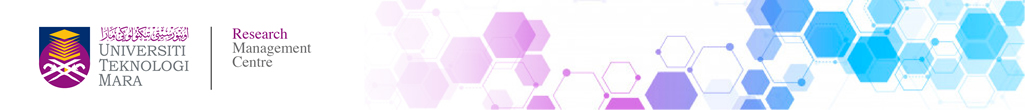 PEJABAT TIMBALAN NAIB CANSELORUNIVERSITI TEKNOLOGI MARABORANG PERMOHONAN INBOIS GERAN PENYELIDIKAN A. MAKLUMAT PROJEKA. MAKLUMAT PROJEKA. MAKLUMAT PROJEKA. MAKLUMAT PROJEKA. MAKLUMAT PROJEKA. MAKLUMAT PROJEKNama Ketua ProjekNo TelefonNo Fail RMCNo Fail Bendahari (untuk diisi oleh staf RMC)Tajuk ProjekPenajaNo TelefonTarikh MulaTarikh AkhirJumlah PeruntukanRM   Peruntukan Yang Telah DiterimaRMAlamat InboisDiskripsi InboisJumlah Inbois RM        Cara Penghantaran Invois(* Potong mana yang tidak berkaitan}Mengambil Sendiri / DiposkanMengambil Sendiri / DiposkanMengambil Sendiri / DiposkanMengambil Sendiri / DiposkanB. PENGESAHANB. PENGESAHANB. PENGESAHANB. PENGESAHANB. PENGESAHANB. PENGESAHANPengesahan Ketua PenyelidikTandatangan:Nama:Tarikh:Pengesahan Ketua PenyelidikTandatangan:Nama:Tarikh:Pengesahan Ketua PenyelidikTandatangan:Nama:Tarikh:Pengesahan Ketua PenyelidikTandatangan:Nama:Tarikh:Pengesahan Ketua PenyelidikTandatangan:Nama:Tarikh:Pengesahan Ketua PenyelidikTandatangan:Nama:Tarikh:Disahkan Oleh :(Untuk diisi oleh staf RMC) Tandatangan: Nama: Tarikh: Disahkan Oleh :(Untuk diisi oleh staf RMC) Tandatangan: Nama: Tarikh: Disahkan Oleh :(Untuk diisi oleh staf RMC) Tandatangan: Nama: Tarikh: Disahkan Oleh :(Untuk diisi oleh staf RMC) Tandatangan: Nama: Tarikh: Disahkan Oleh :(Untuk diisi oleh staf RMC) Tandatangan: Nama: Tarikh: Disahkan Oleh :(Untuk diisi oleh staf RMC) Tandatangan: Nama: Tarikh: 